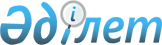 О внесении изменений и дополнений в решение Железинского районного маслихата от 20 декабря 2012 года N 74-5/10 "О бюджете Железинского района на 2013 - 2015 годы"Решение маслихата Железинского района Павлодарской области от 05 февраля 2013 года N 80-5/11. Зарегистрировано Департаментом юстиции Павлодарской области 25 февраля 2013 года N 3439      Примечание РЦПИ.

      В тексте документа сохранена пунктуация и орфография оригинала.

      В соответствии с подпунктом 4) пункта 2 статьи 106 Бюджетного Кодекса Республики Казахстан от 4 декабря 2008 года, подпунктом 1) пункта 1 статьи 6 Закона Республики Казахстан от 23 января 2001 года "О местном государственном управлении и самоуправлении в Республике Казахстан", решением Павлодарского областного маслихата (XIV сессия, V созыв) от 28 января 2013 года N 129/14 "О внесении изменений и дополнений в решение областного маслихата (XI сессия, V созыв) от 6 декабря 2012 года N 116/11 "Об областном бюджете на 2013 - 2015 годы" Железинский районный маслихат РЕШИЛ:



      1. Внести в решение Железинского районного маслихата (X сессия, V созыв) от 20 декабря 2012 года N 74-5/10 "О бюджете Железинского района на 2013 - 2015 годы" (зарегистрированное в Реестре государственной регистрации нормативных правовых актов от 27 декабря 2012 года за N 3301, опубликованное в газете "Родные просторы" от 12 января 2013 года N 2, в газете "Туған өлке" 12 января 2013 года N 2), следующие изменения и дополнения:



      в пункте 1:

      в подпункте 1):

      цифры "2118261" заменить цифрами "2274174";

      цифры "1710962" заменить цифрами "1866875";

      в подпункте 2) цифры "2118261" заменить цифрами "2271802";

      в подпункте 3) цифры "-5036" заменить цифрами "20929";

      дополнить абзацем следующего содержания:

      "бюджетные кредиты – 25965 тыс. тенге;";

      в подпункте 4) слова "равно нулю" заменить словами "19300 тыс. тенге, в том числе:":

      дополнить абзацем следующего содержания:

      "приобретение финансовых активов – 19300 тыс. тенге;";

      подпункт 5) изложить в следующей редакции:

      "5) дефицит бюджета – -37857 тыс. тенге;";

      подпункт 6) изложить в следующей редакции:

      "6) финансирование дефицита бюджета – 37857 тыс. тенге;";



      приложения 1, 5 к указанному решению изложить в новой редакции согласно приложениям 1, 2 к настоящему решению.



      2. Контроль за выполнением настоящего решения возложить на постоянную комиссию социально-экономического развития и бюджета районного маслихата.



      3. Настоящее решение вводится в действие с 1 января 2013 года.      Председатель сессии Железинского

      районного маслихата                        Г. Оспанова      Секретарь Железинского

      районного маслихата                        В. Крутиков

Приложение 1         

к решению Железинского районного

(XI внеочередная сессия, V созыв)

от 5 февраля 2013 года N 80-5/11Приложение 1      

к решению Железинского   

районного маслихата     

(X очередная сессия, V созыв)  

от 20 декабря 2012 года N 74-5/10 Районный бюджет на 2013 год (с изменениями)

Приложение 2         

к решению Железинского районного

(XI внеочередная сессия, V созыв)

от 5 февраля 2013 года N 80-5/11Приложение 5      

к решению Железинского   

районного маслихата     

(X очередная сессия, V созыв)  

от 20 декабря 2012 года N 74-5/10 Перечень местных бюджетных программ

сельских округов на 2013 год
					© 2012. РГП на ПХВ «Институт законодательства и правовой информации Республики Казахстан» Министерства юстиции Республики Казахстан
				КатегорияКатегорияКатегорияКатегорияВсего (тыс. тенге)КлассКлассКлассВсего (тыс. тенге)ПодклассПодклассВсего (тыс. тенге)НаименованиеВсего (тыс. тенге)12345I. ДОХОДЫ22741741Налоговые поступления405533101Подоходный налог1520941032Индивидуальный подоходный налог152094103Социальный налог118776131Социальный налог118776104Налоги на собственность120401141Налоги на имущество93195143Земельный налог1810144Налог на транспортные средства133711055Единый земельный налог12025105Внутренние налоги на товары, работы и услуги12896152Акцизы1706153Поступления за использование природных и других ресурсов88371084Сборы за ведение предпринимательской и профессиональной деятельности2353108Обязательные платежи, взимаемые за совершение юридически значимых действий и (или) выдачу документов уполномоченными на то государственными органами или должностными лицами1366181Государственная пошлина13662Неналоговые поступления1156201Доходы от государственной собственности536215Доходы от аренды имущества, находящегося в государственной собственности5297Вознаграждения по кредитам, выданным из государственного бюджета7206Прочие неналоговые поступления620261Прочие неналоговые поступления6203Поступления от продажи основного капитала610301Продажа государственного имущества, закрепленного за государственными учреждениями10311Продажа государственного имущества, закрепленного за государственными учреждениями10303Продажа земли и нематериальных активов600331Продажа земли450332Продажа нематериальных активов1504Поступления трансфертов1866875402Трансферты из вышестоящих органов государственного управления1866875422Трансферты из областного бюджета1866875Функциональная группаФункциональная группаФункциональная группаФункциональная группаФункциональная группаВсего тыс. тенгеФункциональная подгруппаФункциональная подгруппаФункциональная подгруппаФункциональная подгруппаВсего тыс. тенгеАдминистратор бюджетных программАдминистратор бюджетных программАдминистратор бюджетных программВсего тыс. тенгеПрограммаПрограммаВсего тыс. тенгеНаименованиеВсего тыс. тенге123456II. ЗАТРАТЫ227180201Государственные услуги общего характера2625111Представительные, исполнительные и другие органы, выполняющие общие функции государственного управления232942112Аппарат маслихата района (города областного значения)14751001Услуги по обеспечению деятельности маслихата района (города областного значения)12251003Капитальные расходы государственного органа2500122Аппарат акима района (города областного значения)55408001Услуги по обеспечению деятельности акима района (города областного значения)51748003Капитальные расходы государственного органа3660123Аппарат акима района в городе, города районного значения, поселка, аула (села), аульного (сельского) округа162783001Услуги по обеспечению деятельности акима района в городе, города районного значения, поселка, аула (села), аульного (сельского) округа141625022Капитальные расходы государственного органа5308032Капитальные расходы подведомственных государственных учреждений и организаций158502Финансовая деятельность12170452Отдел финансов района (города областного значения)12170001Услуги по реализации государственной политики в области исполнения бюджета района (города областного значения) и управления коммунальной собственностью района (города областного значения)9823003Проведение оценки имущества в целях налогообложения1387010Приватизация, управление коммунальным имуществом, постприватизационная деятельность и регулирование споров, связанных с этим240011Учет, хранение, оценка и реализация имущества, поступившего в коммунальную собственность7205Планирование и статистическая деятельность17399453Отдел экономики и бюджетного планирования района (города областного значения)17399001Услуги по реализации государственной политики в области формирования и развития экономической политики, системы государственного планирования и управления района (города областного значения)1739902Оборона98661Военные нужды9638122Аппарат акима района (города областного значения)9638005Мероприятия в рамках исполнения всеобщей воинской обязанности96382Организация работы по чрезвычайным ситуациям228122Аппарат акима района (города областного значения)228007Мероприятия по профилактике и тушению степных пожаров районного (городского) масштаба, а также пожаров в населенных пунктах, в которых не созданы органы государственной противопожарной службы22804Образование15133491Дошкольное воспитание и обучение95378123Аппарат акима района в городе, города районного значения, поселка, аула (села), аульного (сельского) округа58044004Обеспечение деятельности организаций дошкольного воспитания и обучения34726041Реализация государственного образовательного заказа в дошкольных организациях образования23318464Отдел образования района (города областного значения)37334040Реализация государственного образовательного заказа в дошкольных организациях образования373342Начальное, основное среднее и общее среднее образование1302770123Аппарат акима района в городе, города районного значения, поселка, аула (села), аульного (сельского) округа6883005Организация бесплатного подвоза учащихся до школы и обратно в аульной (сельской) местности6883464Отдел образования района (города областного значения)1295887003Общеобразовательное обучение1277842006Дополнительное образование для детей180459Прочие услуги в области образования115201464Отдел образования района (города областного значения)115201001Услуги по реализации государственной политики на местном уровне в области образования15063005Приобретение и доставка учебников, учебно-методических комплексов для государственных учреждений образования  района (города областного значения)9294007Проведение школьных олимпиад, внешкольных мероприятий и конкурсов районного (городского) масштаба1595015Ежемесячные выплаты денежных средств опекунам (попечителям) на содержание ребенка сироты (детей-сирот), и ребенка (детей), оставшегося без попечения родителей10100067Капитальные расходы подведомственных государственных учреждений и организаций7914905Здравоохранение1819Прочие услуги в области здравоохранения181123Аппарат акима района в городе, города районного значения, поселка, аула (села), аульного (сельского) округа181002Организация в экстренных случаях доставки тяжелобольных людей до ближайшей организации здравоохранения, оказывающей врачебную помощь18106Социальная помощь и социальное обеспечение954192Социальная помощь74050123Аппарат акима района в городе, города районного значения, поселка, аула (села), аульного (сельского) округа15821003Оказание социальной помощи нуждающимся гражданам на дому15821451Отдел занятости и социальных программ района (города областного значения)58229002Программа занятости15856005Государственная адресная социальная помощь1183006Оказание жилищной помощи287007Социальная помощь отдельным категориям нуждающихся граждан по решениям местных представительных органов31730010Материальное обеспечение детей-инвалидов, воспитывающихся и обучающихся на дому997016Государственные пособия на детей до 18 лет2389017Обеспечение нуждающихся инвалидов обязательными гигиеническими средствами и предоставление услуг специалистами жестового языка, индивидуальными помощниками в соответствии с индивидуальной программой реабилитации инвалида57879Прочие услуги в области социальной помощи и социального обеспечения21369451Отдел занятости и социальных программ района (города областного значения)21369001Услуги по реализации государственной политики на местном уровне в области обеспечения занятости и реализации социальных программ для населения21024011Оплата услуг по зачислению, выплате и доставке пособий и других социальных выплат34507Жилищно-коммунальное хозяйство521501Жилищное хозяйство9915123Аппарат акима района в городе, города районного значения, поселка, аула (села), аульного (сельского) округа3710007Организация сохранения государственного жилищного фонда города районного значения, поселка (аула) села, (аульного) сельского округа3710458Отдел жилищно-коммунального хозяйства, пассажирского транспорта и автомобильных дорог района (города областного значения)6205004Обеспечение жильем отдельных категорий граждан5820005Снос аварийного и ветхого жилья75031Изготовление технических паспортов на объекты кондоминиумов3102Коммунальное хозяйство3064123Аппарат акима района в городе, города районного значения, поселка, аула (села), аульного (сельского) округа991014Организация водоснабжения населенных пунктов991458Отдел жилищно-коммунального хозяйства, пассажирского транспорта и автомобильных дорог района (города областного значения)2073012Функционирование системы водоснабжения и водоотведения20733Благоустройство населенных пунктов39171123Аппарат акима района в городе, города районного значения, поселка, аула (села), аульного (сельского) округа39171008Освещение улиц населенных пунктов11163009Обеспечение санитарии населенных пунктов3982010Содержание мест захоронений и погребение безродных116011Благоустройство и озеленение населенных пунктов2391008Культура, спорт, туризм и информационное пространство1882751Деятельность в области культуры98066123Аппарат акима района в городе, города районного значения, поселка, аула (села), аульного (сельского) округа36090006Поддержка культурно-досуговой работы на местном уровне36090457Отдел культуры, развития языков, физической культуры и спорта района (города областного значения)61976003Поддержка культурно-досуговой работы57571015Обеспечение сохранности историко-культурного наследия и доступа к ним44052Спорт21211457Отдел культуры, развития языков, физической культуры и спорта района (города областного значения)21211009Проведение спортивных соревнований на районном (города областного значения) уровне212113Информационное пространство48917456Отдел внутренней политики района (города областного значения)12160002Услуги по проведению государственной информационной политики через газеты и журналы11087005Услуги по проведению государственной информационной политики через телерадиовещание1073457Отдел культуры, развития языков, физической культуры и спорта района (города областного значения)36757006Функционирование районных (городских) библиотек36422007Развитие государственного языка и других языков народа Казахстана3359Прочие услуги по организации культуры, спорта, туризма и информационного пространства20081456Отдел внутренней политики района (города областного значения)9053001Услуги по реализации государственной политики на местном уровне в области информации, укрепления государственности и формирования социального оптимизма граждан7549003Реализация мероприятий в сфере молодежной политики1304006Капитальные расходы государственного органа200457Отдел культуры, развития языков, физической культуры и спорта района (города областного значения)11028001Услуги по реализации государственной политики на местном уровне в области культуры, развития языков, физической культуры и спорта8899032Капитальные расходы подведомственных государственных учреждений и организаций212910Сельское, водное, лесное, рыбное хозяйство, особо охраняемые природные территории, охрана окружающей среды и животного мира, земельные отношения600591Сельское хозяйство18619453Отдел экономики и бюджетного планирования района (города областного значения)8256099Реализация мер по оказанию социальной поддержки специалистов8256466Отдел архитектуры, градостроительства и строительства района (города областного значения)2800010Развитие объектов сельского хозяйства2800473Отдел ветеринарии района (города областного значения)7563001Услуги по реализации государственной политики на местном уровне в сфере ветеринарии7108005Обеспечение функционирования скотомогильников (биотермических ям)59007Организация отлова и уничтожения бродячих собак и кошек3966Земельные отношения7121463Отдел земельных отношений района (города областного значения)7121001Услуги по реализации государственной политики в области регулирования земельных отношений на территории района (города областного значения)71219Прочие услуги в области сельского, водного, лесного, рыбного хозяйства, охраны окружающей среды и земельных отношений34319473Отдел ветеринарии района (города областного значения)34319011Проведение противоэпизоотических мероприятий3431911Промышленность, архитектурная, градостроительная и строительная деятельность166272Архитектурная, градостроительная и строительная деятельность16627466Отдел архитектуры, градостроительства  и строительства района (города областного значения)16627001Услуги по реализации государственной политики в области строительства, улучшения архитектурного облика городов, районов и населенных пунктов области и обеспечению рационального и эффективного градостроительного освоения территории района (города областного значения)13827013Разработка схем градостроительного развития территории района, генеральных планов городов районного (областного) значения, поселков и иных сельских населенных пунктов2600015Капитальные расходы государственного органа20012Транспорт и коммуникации264031Автомобильный транспорт26331123Аппарат акима района в городе, города районного значения, поселка, аула (села), аульного (сельского) округа16005013Обеспечение функционирования автомобильных дорог в городах районного значения, поселках, аулах (селах), аульных (сельских) округах16005458Отдел жилищно-коммунального хозяйства, пассажирского транспорта и автомобильных дорог района (города областного значения)10326023Обеспечение функционирования автомобильных дорог103269Прочие услуги в сфере транспорта и коммуникаций72458Отдел жилищно-коммунального хозяйства, пассажирского транспорта и автомобильных дорог района (города областного значения)72024Организация внутрипоселковых (внутригородских), пригородных и внутрирайонных общественных пассажирских перевозок7213Прочие440083Поддержка предпринимательской деятельности и защита конкуренции846454Отдел предпринимательства и сельского хозяйства района (города областного значения)846006Поддержка предпринимательской деятельности8469Прочие43162123Аппарат акима района в городе, города районного значения, поселка, аула (села), аульного (сельского) округа16894040Реализация мер по содействию экономическому развитию регионов в рамках Программы "Развитие регионов"16894452Отдел финансов района (города областного значения)3767012Резерв местного исполнительного органа района (города областного значения)3767454Отдел предпринимательства и сельского хозяйства района (города областного значения)16433001Услуги по реализации государственной политики на местном уровне в области развития предпринимательства, промышленности и сельского хозяйства16433458Отдел жилищно-коммунального хозяйства, пассажирского транспорта и автомобильных дорог района (города областного значения)6068001Услуги по реализации государственной политики на местном уровне в области жилищно-коммунального хозяйства, пассажирского транспорта и автомобильных дорог606814Обслуживание долга71Обслуживание долга7452Отдел финансов района (города областного значения)7013Обслуживание долга местных исполнительных органов по выплате вознаграждений и иных платежей по займам из областного бюджета715Трансферты2947151Трансферты2947151452Отдел финансов района (города областного значения)2947151452024Целевые текущие трансферты в вышестоящие бюджеты в связи с передачей функций государственных органов из нижестоящего уровня государственного управления в вышестоящий2947III. ЧИСТОЕ БЮДЖЕТНОЕ КРЕДИТОВАНИЕ2092910Сельское, водное, лесное, рыбное хозяйство, особо охраняемые природные территории, охрана окружающей среды и животного мира, земельные отношения259651Сельское хозяйство25965453Отдел экономики и бюджетного планирования района (города областного значения)25965006Реализация мер по оказанию социальной поддержки специалистов259655Погашение бюджетных кредитов503601Погашение бюджетных кредитов50361Погашение бюджетных кредитов, выданных из государственного бюджета5036IV. САЛЬДО ПО ОПЕРАЦИЯМ С ФИНАНСОВЫМИ АКТИВАМИ19300Приобретение финансовых активов1930013Прочие193009Прочие19300458Отдел жилищно-коммунального хозяйства, пассажирского транспорта и автомобильных дорог района (города областного значения)19300065Формирование или увеличение уставного капитала юридических лиц19300V. ДЕФИЦИТ БЮДЖЕТА-37857VI. ФИНАНСИРОВАНИЕ ДЕФИЦИТА БЮДЖЕТА37 857Функциональная группаФункциональная группаФункциональная группаФункциональная группаФункциональная группаФункциональная подгруппаФункциональная подгруппаФункциональная подгруппаФункциональная подгруппаАдминистратор бюджетных программАдминистратор бюджетных программАдминистратор бюджетных программПрограммаПрограммаНаименование12345Актауский сельский округ
01Государственные услуги общего характера1Представительные, исполнительные и другие органы, выполняющие общие функции государственного управления123Аппарат акима района в городе, города районного значения, поселка, аула (села), аульного (сельского) округа001Услуги по обеспечению деятельности акима района в городе, города районного значения, поселка, аула (села), аульного (сельского) округа032Капитальные расходы подведомственных государственных учреждений и организаций04Образование2Начальное, основное среднее и общее среднее образование123Аппарат акима района в городе, города районного значения, поселка, аула (села), аульного (сельского) округа005Организация бесплатного подвоза учащихся до школы и обратно в аульной (сельской) местности05Здравоохранение9Прочие услуги в области здравоохранения123Аппарат акима района в городе, города районного значения, поселка, аула (села), аульного (сельского) округа002Организация в экстренных случаях доставки тяжелобольных людей до ближайшей организации здравоохранения, оказывающей врачебную помощь06Социальная помощь и социальное обеспечение2Социальная помощь123Аппарат акима района в городе, города районного значения, поселка, аула (села), аульного (сельского) округа003Оказание социальной помощи нуждающимся гражданам на дому07Жилищно-коммунальное хозяйство3Благоустройство населенных пунктов123Аппарат акима района в городе, города районного значения, поселка, аула (села), аульного (сельского) округа008Освещение улиц населенных пунктов009Обеспечение санитарии населенных пунктов010Содержание мест захоронений и погребение безродных011Благоустройство и озеленение населенных пунктов12Транспорт и коммуникации1Автомобильный транспорт123Аппарат акима района в городе, города районного значения, поселка, аула (села), аульного (сельского) округа013Обеспечение функционирования автомобильных дорог в городах районного значения, поселках, аулах (селах), аульных (сельских) округахАлакольский сельский округ
01Государственные услуги общего характера1Представительные, исполнительные и другие органы, выполняющие общие функции государственного управления123Аппарат акима района в городе, города районного значения, поселка, аула (села), аульного (сельского) округа001Услуги по обеспечению деятельности акима района в городе, города районного значения, поселка, аула (села), аульного (сельского) округа022Капитальные расходы государственного органа032Капитальные расходы подведомственных государственных учреждений и организаций04Образование1Дошкольное воспитание и обучение123Аппарат акима района в городе, города районного значения, поселка, аула (села), аульного (сельского) округа004Обеспечение деятельности организаций дошкольного воспитания и обучения05Здравоохранение9Прочие услуги в области здравоохранения123Аппарат акима района в городе, города районного значения, поселка, аула (села), аульного (сельского) округа002Организация в экстренных случаях доставки тяжелобольных людей до ближайшей организации здравоохранения, оказывающей врачебную помощь06Социальная помощь и социальное обеспечение2Социальная помощь123Аппарат акима района в городе, города районного значения, поселка, аула (села), аульного (сельского) округа003Оказание социальной помощи нуждающимся гражданам на дому07Жилищно-коммунальное хозяйство3Благоустройство населенных пунктов123Аппарат акима района в городе, города районного значения, поселка, аула (села), аульного (сельского) округа008Освещение улиц населенных пунктов009Обеспечение санитарии населенных пунктов010Содержание мест захоронений и погребение безродных011Благоустройство и озеленение населенных пунктов08Культура, спорт, туризм и информационное пространство1Деятельность в области культуры123Аппарат акима района в городе, города районного значения, поселка, аула (села), аульного (сельского) округа006Поддержка культурно-досуговой работы на местном уровне12Транспорт и коммуникации1Автомобильный транспорт123Аппарат акима района в городе, города районного значения, поселка, аула (села), аульного (сельского) округа013Обеспечение функционирования автомобильных дорог в городах районного значения, поселках, аулах (селах), аульных (сельских) округахБашмачинский сельский округ
01Государственные услуги общего характера1Представительные, исполнительные и другие органы, выполняющие общие функции государственного управления123Аппарат акима района в городе, города районного значения, поселка, аула (села), аульного (сельского) округа001Услуги по обеспечению деятельности акима района в городе, города районного значения, поселка, аула (села), аульного (сельского) округа022Капитальные расходы государственного органа032Капитальные расходы подведомственных государственных учреждений и организаций04Образование2Начальное, основное среднее и общее среднее образование123Аппарат акима района в городе, города районного значения, поселка, аула (села), аульного (сельского) округа005Организация бесплатного подвоза учащихся до школы и обратно в аульной (сельской) местности05Здравоохранение9Прочие услуги в области здравоохранения123Аппарат акима района в городе, города районного значения, поселка, аула (села), аульного (сельского) округа002Организация в экстренных случаях доставки тяжелобольных людей до ближайшей организации здравоохранения, оказывающей врачебную помощь06Социальная помощь и социальное обеспечение2Социальная помощь123Аппарат акима района в городе, города районного значения, поселка, аула (села), аульного (сельского) округа003Оказание социальной помощи нуждающимся гражданам на дому07Жилищно-коммунальное хозяйство3Благоустройство населенных пунктов123Аппарат акима района в городе, города районного значения, поселка, аула (села), аульного (сельского) округа008Освещение улиц населенных пунктов009Обеспечение санитарии населенных пунктов010Содержание мест захоронений и погребение безродных011Благоустройство и озеленение населенных пунктов08Культура, спорт, туризм и информационное пространство1Деятельность в области культуры123Аппарат акима района в городе, города районного значения, поселка, аула (села), аульного (сельского) округа006Поддержка культурно-досуговой работы на местном уровне12Транспорт и коммуникации1Автомобильный транспорт123Аппарат акима района в городе, города районного значения, поселка, аула (села), аульного (сельского) округа013Обеспечение функционирования автомобильных дорог в городах районного значения, поселках, аулах (селах), аульных (сельских) округахВалихановский сельский округ
01Государственные услуги общего характера1Представительные, исполнительные и другие органы, выполняющие общие функции государственного управления123Аппарат акима района в городе, города районного значения, поселка, аула (села), аульного (сельского) округа001Услуги по обеспечению деятельности акима района в городе, города районного значения, поселка, аула (села), аульного (сельского) округа032Капитальные расходы подведомственных государственных учреждений и организаций05Здравоохранение9Прочие услуги в области здравоохранения123Аппарат акима района в городе, города районного значения, поселка, аула (села), аульного (сельского) округа002Организация в экстренных случаях доставки тяжелобольных людей до ближайшей организации здравоохранения, оказывающей врачебную помощь06Социальная помощь и социальное обеспечение2Социальная помощь123Аппарат акима района в городе, города районного значения, поселка, аула (села), аульного (сельского) округа003Оказание социальной помощи нуждающимся гражданам на дому07Жилищно-коммунальное хозяйство2Коммунальное хозяйство123Аппарат акима района в городе, города районного значения, поселка, аула (села), аульного (сельского) округа014Организация водоснабжения населенных пунктов3Благоустройство населенных пунктов123Аппарат акима района в городе, города районного значения, поселка, аула (села), аульного (сельского) округа008Освещение улиц населенных пунктов009Обеспечение санитарии населенных пунктов010Содержание мест захоронений и погребение безродных011Благоустройство и озеленение населенных пунктов08Культура, спорт, туризм и информационное пространство1Деятельность в области культуры123Аппарат акима района в городе, города районного значения, поселка, аула (села), аульного (сельского) округа006Поддержка культурно-досуговой работы на местном уровне12Транспорт и коммуникации1Автомобильный транспорт123Аппарат акима района в городе, города районного значения, поселка, аула (села), аульного (сельского) округа013Обеспечение функционирования автомобильных дорог в городах районного значения, поселках, аулах (селах), аульных (сельских) округахВеселорощинский сельский округ
01Государственные услуги общего характера1Представительные, исполнительные и другие органы, выполняющие общие функции государственного управления123Аппарат акима района в городе, города районного значения, поселка, аула (села), аульного (сельского) округа001Услуги по обеспечению деятельности акима района в городе, города районного значения, поселка, аула (села), аульного (сельского) округа022Капитальные расходы государственных органов032Капитальные расходы подведомственных государственных учреждений и организаций04Образование2Начальное, основное среднее и общее среднее образование123Аппарат акима района в городе, города районного значения, поселка, аула (села), аульного (сельского) округа005Организация бесплатного подвоза учащихся до школы и обратно в аульной (сельской) местности05Здравоохранение9Прочие услуги в области здравоохранения123Аппарат акима района в городе, города районного значения, поселка, аула (села), аульного (сельского) округа002Организация в экстренных случаях доставки тяжелобольных людей до ближайшей организации здравоохранения, оказывающей врачебную помощь06Социальная помощь и социальное обеспечение2Социальная помощь123Аппарат акима района в городе, города районного значения, поселка, аула (села), аульного (сельского) округа003Оказание социальной помощи нуждающимся гражданам на дому07Жилищно-коммунальное хозяйство2Коммунальное хозяйство123Аппарат акима района в городе, города районного значения, поселка, аула (села), аульного (сельского) округа014Организация водоснабжения населенных пунктов3Благоустройство населенных пунктов123Аппарат акима района в городе, города районного значения, поселка, аула (села), аульного (сельского) округа008Освещение улиц населенных пунктов009Обеспечение санитарии населенных пунктов010Содержание мест захоронений и погребение безродных011Благоустройство и озеленение населенных пунктов08Культура, спорт, туризм и информационное пространство1Деятельность в области культуры123Аппарат акима района в городе, города районного значения, поселка, аула (села), аульного (сельского) округа006Поддержка культурно-досуговой работы на местном уровне12Транспорт и коммуникации1Автомобильный транспорт123Аппарат акима района в городе, города районного значения, поселка, аула (села), аульного (сельского) округа013Обеспечение функционирования автомобильных дорог в городах районного значения, поселках, аулах (селах), аульных (сельских) округахЖелезинский сельский округ
01Государственные услуги общего характера1Представительные, исполнительные и другие органы, выполняющие общие функции государственного управления123Аппарат акима района в городе, города районного значения, поселка, аула (села), аульного (сельского) округа001Услуги по обеспечению деятельности акима района в городе, города районного значения, поселка, аула (села), аульного (сельского) округа04Образование1Дошкольное воспитание и обучение123Аппарат акима района в городе, города районного значения, поселка, аула (села), аульного (сельского) округа004Обеспечение деятельности организаций дошкольного воспитания и обучения041Реализация государственного образовательного заказа в дошкольных организациях образования2Начальное, основное среднее и общее среднее образование123Аппарат акима района в городе, города районного значения, поселка, аула (села), аульного (сельского) округа005Организация бесплатного подвоза учащихся до школы и обратно в аульной (сельской) местности05Здравоохранение9Прочие услуги в области здравоохранения123Аппарат акима района в городе, города районного значения, поселка, аула (села), аульного (сельского) округа002Организация в экстренных случаях доставки тяжелобольных людей до ближайшей организации здравоохранения, оказывающей врачебную помощь06Социальная помощь и социальное обеспечение2Социальная помощь123Аппарат акима района в городе, города районного значения, поселка, аула (села), аульного (сельского) округа003Оказание социальной помощи нуждающимся гражданам на дому07Жилищно-коммунальное хозяйство1Жилищное хозяйство123Аппарат акима района в городе, города районного значения, поселка, аула (села), аульного (сельского) округа007Организация сохранения государственного жилищного фонда города районного значения, поселка (аула) села, (аульного) сельского округа3Благоустройство населенных пунктов123Аппарат акима района в городе, города районного значения, поселка, аула (села), аульного (сельского) округа008Освещение улиц населенных пунктов009Обеспечение санитарии населенных пунктов010Содержание мест захоронений и погребение безродных011Благоустройство и озеленение населенных пунктов12Транспорт и коммуникации1Автомобильный транспорт123Аппарат акима района в городе, города районного значения, поселка, аула (села), аульного (сельского) округа013Обеспечение функционирования автомобильных дорог в городах районного значения, поселках, аулах (селах), аульных (сельских) округахЕнбекшинский сельский округ
01Государственные услуги общего характера1Представительные, исполнительные и другие органы, выполняющие общие функции государственного управления123Аппарат акима района в городе, города районного значения, поселка, аула (села), аульного (сельского) округа001Услуги по обеспечению деятельности акима района в городе, города районного значения, поселка, аула (села), аульного (сельского) округа022Капитальные расходы государственного органа05Здравоохранение9Прочие услуги в области здравоохранения123Аппарат акима района в городе, города районного значения, поселка, аула (села), аульного (сельского) округа002Организация в экстренных случаях доставки тяжелобольных людей до ближайшей организации здравоохранения, оказывающей врачебную помощь06Социальная помощь и социальное обеспечение2Социальная помощь123Аппарат акима района в городе, города районного значения, поселка, аула (села), аульного (сельского) округа003Оказание социальной помощи нуждающимся гражданам на дому07Жилищно-коммунальное хозяйство3Благоустройство населенных пунктов123Аппарат акима района в городе, города районного значения, поселка, аула (села), аульного (сельского) округа008Освещение улиц населенных пунктов009Обеспечение санитарии населенных пунктов010Содержание мест захоронений и погребение безродных011Благоустройство и озеленение населенных пунктов08Культура, спорт, туризм и информационное пространство1Деятельность в области культуры123Аппарат акима района в городе, города районного значения, поселка, аула (села), аульного (сельского) округа006Поддержка культурно-досуговой работы на местном уровне12Транспорт и коммуникации1Автомобильный транспорт123Аппарат акима района в городе, города районного значения, поселка, аула (села), аульного (сельского) округа013Обеспечение функционирования автомобильных дорог в городах районного значения, поселках, аулах (селах), аульных (сельских) округахКазахстанский сельский округ
01Государственные услуги общего характера1Представительные, исполнительные и другие органы, выполняющие общие функции государственного управления123Аппарат акима района в городе, города районного значения, поселка, аула (села), аульного (сельского) округа001Услуги по обеспечению деятельности акима района в городе, города районного значения, поселка, аула (села), аульного (сельского) округа022Капитальные расходы государственного органа05Здравоохранение9Прочие услуги в области здравоохранения123Аппарат акима района в городе, города районного значения, поселка, аула (села), аульного (сельского) округа002Организация в экстренных случаях доставки тяжелобольных людей до ближайшей организации здравоохранения, оказывающей врачебную помощь06Социальная помощь и социальное обеспечение2Социальная помощь123Аппарат акима района в городе, города районного значения, поселка, аула (села), аульного (сельского) округа003Оказание социальной помощи  нуждающимся гражданам на дому07Жилищно-коммунальное хозяйство2Коммунальное хозяйство123Аппарат акима района в городе, города районного значения, поселка, аула (села), аульного (сельского) округа014Организация водоснабжения населенных пунктов3Благоустройство населенных пунктов123Аппарат акима района в городе, города районного значения, поселка, аула (села), аульного (сельского) округа008Освещение улиц населенных пунктов009Обеспечение санитарии населенных пунктов010Содержание мест захоронений и погребение безродных011Благоустройство и озеленение населенных пунктов12Транспорт и коммуникации1Автомобильный транспорт123Аппарат акима района в городе, города районного значения, поселка, аула (села), аульного (сельского) округа013Обеспечение функционирования автомобильных дорог в городах районного значения, поселках, аулах (селах), аульных (сельских) округахЛесной сельский округ
01Государственные услуги общего характера1Представительные, исполнительные и другие органы, выполняющие общие функции государственного управления123Аппарат акима района в городе, города районного значения, поселка, аула (села), аульного (сельского) округа001Услуги по обеспечению деятельности акима района в городе, города районного значения, поселка, аула (села), аульного (сельского) округа022Капитальные расходы государственного органа04Образование2Начальное, основное среднее и общее среднее образование123Аппарат акима района в городе, города районного значения, поселка, аула (села), аульного (сельского) округа005Организация бесплатного подвоза учащихся до школы и обратно в аульной (сельской) местности05Здравоохранение9Прочие услуги в области здравоохранения123Аппарат акима района в городе, города районного значения, поселка, аула (села), аульного (сельского) округа002Организация в экстренных случаях доставки тяжелобольных людей до ближайшей организации здравоохранения, оказывающей врачебную помощь06Социальная помощь и социальное обеспечение2Социальная помощь123Аппарат акима района в городе, города районного значения, поселка, аула (села), аульного (сельского) округа003Оказание социальной помощи нуждающимся гражданам на дому07Жилищно-коммунальное хозяйство3Благоустройство населенных пунктов123Аппарат акима района в городе, города районного значения, поселка, аула (села), аульного (сельского) округа008Освещение улиц населенных пунктов009Обеспечение санитарии населенных пунктов010Содержание мест захоронений и погребение безродных011Благоустройство и озеленение населенных пунктов12Транспорт и коммуникации1Автомобильный транспорт123Аппарат акима района в городе, города районного значения, поселка, аула (села), аульного (сельского) округа013Обеспечение функционирования автомобильных дорог в городах районного значения, поселках, аулах (селах), аульных (сельских) округахМихайловский сельский округ
01Государственные услуги общего характера1Представительные, исполнительные и другие органы, выполняющие общие функции государственного управления123Аппарат акима района в городе, города районного значения, поселка, аула (села), аульного (сельского) округа001Услуги по обеспечению деятельности акима района в городе, города районного значения, поселка, аула (села), аульного (сельского) округа022Капитальные расходы государственного органа04Образование2Начальное, основное среднее и общее среднее образование123Аппарат акима района в городе, города районного значения, поселка, аула (села), аульного (сельского) округа005Организация бесплатного подвоза учащихся до школы и обратно в аульной (сельской) местности05Здравоохранение9Прочие услуги в области здравоохранения123Аппарат акима района в городе, города районного значения, поселка, аула (села), аульного (сельского) округа002Организация в экстренных случаях доставки тяжелобольных людей до ближайшей организации здравоохранения, оказывающей врачебную помощь06Социальная помощь и социальное обеспечение2Социальная помощь123Аппарат акима района в городе, города районного значения, поселка, аула (села), аульного (сельского) округа003Оказание социальной помощи нуждающимся гражданам на дому07Жилищно-коммунальное хозяйство3Благоустройство населенных пунктов123Аппарат акима района в городе, города районного значения, поселка, аула (села), аульного (сельского) округа008Освещение улиц населенных пунктов009Обеспечение санитарии населенных пунктов010Содержание мест захоронений и погребение безродных011Благоустройство и озеленение населенных пунктов12Транспорт и коммуникации1Автомобильный транспорт123Аппарат акима района в городе, города районного значения, поселка, аула (села), аульного (сельского) округа013Обеспечение функционирования автомобильных дорог в городах районного значения, поселках, аулах (селах), аульных (сельских) округахНовомирский сельский округ
01Государственные услуги общего характера1Представительные, исполнительные и другие органы, выполняющие общие функции государственного управления123Аппарат акима района в городе, города районного значения, поселка, аула (села), аульного (сельского) округа001Услуги по обеспечению деятельности акима района в городе, города районного значения, поселка, аула (села), аульного (сельского) округа022Капитальные расходы государственного органа032Капитальные расходы подведомственных государственных учреждений и организаций05Здравоохранение9Прочие услуги в области здравоохранения123Аппарат акима района в городе, города районного значения, поселка, аула (села), аульного (сельского) округа002Организация в экстренных случаях доставки тяжелобольных людей до ближайшей организации здравоохранения, оказывающей врачебную помощь06Социальная помощь и социальное обеспечение2Социальная помощь123Аппарат акима района в городе, города районного значения, поселка, аула (села), аульного (сельского) округа003Оказание социальной помощи нуждающимся гражданам на дому07Жилищно-коммунальное хозяйство3Благоустройство населенных пунктов123Аппарат акима района в городе, города районного значения, поселка, аула (села), аульного (сельского) округа008Освещение улиц населенных пунктов009Обеспечение санитарии населенных пунктов010Содержание мест захоронений и погребение безродных011Благоустройство и озеленение населенных пунктов08Культура, спорт, туризм и информационное пространство1Деятельность в области культуры123Аппарат акима района в городе, города районного значения, поселка, аула (села), аульного (сельского) округа006Поддержка культурно-досуговой работы на местном уровне12Транспорт и коммуникации1Автомобильный транспорт123Аппарат акима района в городе, города районного значения, поселка, аула (села), аульного (сельского) округа013Обеспечение функционирования автомобильных дорог в городах районного значения, поселках, аулах (селах), аульных (сельских) округахОзерновский сельский округ
01Государственные услуги общего характера1Представительные, исполнительные и другие органы, выполняющие общие функции государственного управления123Аппарат акима района в городе, города районного значения, поселка, аула (села), аульного (сельского) округа001Услуги по обеспечению деятельности акима района в городе, города районного значения, поселка, аула (села), аульного (сельского) округа022Капитальные расходы государственного органа05Здравоохранение9Прочие услуги в области здравоохранения123Аппарат акима района в городе, города районного значения, поселка, аула (села), аульного (сельского) округа002Организация в экстренных случаях доставки тяжелобольных людей до ближайшей организации здравоохранения, оказывающей врачебную помощь06Социальная помощь и социальное обеспечение2Социальная помощь123Аппарат акима района в городе, города районного значения, поселка, аула (села), аульного (сельского) округа003Оказание социальной помощи  нуждающимся гражданам на дому07Жилищно-коммунальное хозяйство3Благоустройство населенных пунктов123Аппарат акима района в городе, города районного значения, поселка, аула (села), аульного (сельского) округа008Освещение улиц населенных пунктов009Обеспечение санитарии населенных пунктов010Содержание мест захоронений и погребение безродных011Благоустройство и озеленение населенных пунктов12Транспорт и коммуникации1Автомобильный транспорт123Аппарат акима района в городе, города районного значения, поселка, аула (села), аульного (сельского) округа013Обеспечение функционирования автомобильных дорог в городах районного значения, поселках, аулах (селах), аульных (сельских) округахПрииртышский сельский округ
01Государственные услуги общего характера1Представительные, исполнительные и другие органы, выполняющие общие функции государственного управления123Аппарат акима района в городе, города районного значения, поселка, аула (села), аульного (сельского) округа001Услуги по обеспечению деятельности акима района в городе, города районного значения, поселка, аула (села), аульного (сельского) округа022Капитальные расходы государственных органов04Образование2Начальное, основное среднее и общее среднее образование123Аппарат акима района в городе, города районного значения, поселка, аула (села), аульного (сельского) округа005Организация бесплатного подвоза учащихся до школы и обратно в аульной (сельской) местности05Здравоохранение9Прочие услуги в области здравоохранения123Аппарат акима района в городе, города районного значения, поселка, аула (села), аульного (сельского) округа002Организация в экстренных случаях доставки тяжелобольных людей до ближайшей организации здравоохранения, оказывающей врачебную помощь06Социальная помощь и социальное обеспечение2Социальная помощь123Аппарат акима района в городе, города районного значения, поселка, аула (села), аульного (сельского) округа003Оказание социальной помощи нуждающимся гражданам на дому07Жилищно-коммунальное хозяйство3Благоустройство населенных пунктов123Аппарат акима района в городе, города районного значения, поселка, аула (села), аульного (сельского) округа008Освещение улиц населенных пунктов009Обеспечение санитарии населенных пунктов010Содержание мест захоронений и погребение безродных011Благоустройство и озеленение населенных пунктов12Транспорт и коммуникации1Автомобильный транспорт123Аппарат акима района в городе, города районного значения, поселка, аула (села), аульного (сельского) округа013Обеспечение функционирования автомобильных дорог в городах районного значения, поселках, аулах (селах), аульных (сельских) округах